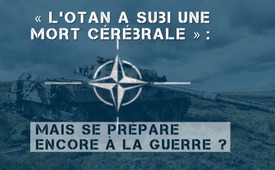 « L'OTAN a subi une mort cérébrale », mais se prépare encore à la guerre ?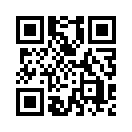 Lors du sommet de l'OTAN à Londres, la crise d'identité et les dissensions au sein des 29 États membres ne pouvaient plus être masquées. Maria Sakharova, porte-parole du ministère russe des Affaires étrangères, a parlé de « mort cérébrale ». Malgré de nombreuses divergences au sein de l'OTAN, celle-ci est toujours engagée dans une politique agressive envers la Russie.Lors du sommet de l'OTAN à Londres, la crise d'identité et les dissensions au sein des 29 États membres ne pouvaient plus être masquées. Maria Sakharova, porte-parole du ministère russe des Affaires étrangères a confirmé dans une interview la déclaration du président français Emmanuel Macron du 7 novembre 2019 comme suit : « L'OTAN a subi une mort cérébrale, et ce n'est pas surprenant, mais ce qui est surprenant, c'est qu'un des dirigeants de l'OTAN l'exprime. » Elle a souligné la crise d'identité de l'OTAN et aussi de l'UE. D’après elle, ces organismes n'ont aucune stratégie et aucune vision d'avenir. Maintenant que l'OTAN a fait son temps en tant qu'alliance de défense, il serait d’actualité de démanteler cette construction coûteuse. Les contribuables et les économies pousseraient un soupir de soulagement ! Malgré de nombreuses différences au sein de l'OTAN, on ne peut malgré tout s'empêcher d’avoir l’impression que cette alliance militaire reste unanimement attachée à l'objectif d'écraser la Russie, et plus encore de se préparer à une guerre comme en témoignent les faits évidents.
Sinon, comment doit-on interpréter les faits suivants autrement que comme la préparation d'une guerre d'agression illégitime :

1) Contrairement à l'Acte fondateur OTAN-Russie de 1997, des soldats américains supplémentaires sont stationnés en Roumanie et en Pologne
2) Tous les traités de désarmement sont résiliés par les États-Unis ;
3) La proposition de la Russie de suspendre le déploiement de missiles a été rejetée par l'OTAN ;
4) En 2019, lors d'exercices, les États-Unis ont bombardé à deux reprises depuis l'Angleterre une zone de manœuvre en Lituanie, qui n'est située qu'à 60 kilomètres de la frontière russe ;
5) Le Secrétaire général de l'OTAN, M. Stoltenberg, a annoncé que désormais les avions de l'OTAN auront la priorité sur l'aviation civile en Europe.de bmd.,  pwnSources:https://parstoday.com/de/news/world-i49690-russland_hirntod_der_nato_ist_nicht_überraschend
www.anti-spiegel.ru/2019/die-nato-spielt-in-europa-mit-dem-feuer-kein-wort-inden-deutschen-medien/
www.anti-spiegel.ru/2019/die-friedens-luegen/
www.anti-spiegel.ru/2019/warum-die-us-raketenabwehr-kein-defensives-sondern-ein-offensives-waffensystem-ist/Cela pourrait aussi vous intéresser:#Russie - www.kla.tv/Russie

#OTAN - www.kla.tv/OTANKla.TV – Des nouvelles alternatives... libres – indépendantes – non censurées...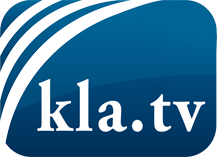 ce que les médias ne devraient pas dissimuler...peu entendu, du peuple pour le peuple...des informations régulières sur www.kla.tv/frÇa vaut la peine de rester avec nous! Vous pouvez vous abonner gratuitement à notre newsletter: www.kla.tv/abo-frAvis de sécurité:Les contre voix sont malheureusement de plus en plus censurées et réprimées. Tant que nous ne nous orientons pas en fonction des intérêts et des idéologies de la système presse, nous devons toujours nous attendre à ce que des prétextes soient recherchés pour bloquer ou supprimer Kla.TV.Alors mettez-vous dès aujourd’hui en réseau en dehors d’internet!
Cliquez ici: www.kla.tv/vernetzung&lang=frLicence:    Licence Creative Commons avec attribution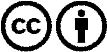 Il est permis de diffuser et d’utiliser notre matériel avec l’attribution! Toutefois, le matériel ne peut pas être utilisé hors contexte.
Cependant pour les institutions financées avec la redevance audio-visuelle, ceci n’est autorisé qu’avec notre accord. Des infractions peuvent entraîner des poursuites.